ПРАЙСКадастровые услуги — предоставление сведений из ГКН Кадастровая палата Росреестра.Топографо-геодезические работы по определению координат характерных точек объектаЗемлеустроительные и кадастровые работы
Технический план объектов капитального строительства (далее ОКС)Иркутский областной центр межевания земель, оценки и строительства, использует в работе ЭЦП для работы с порталом Росреестра, что позволяет существенно сократить сроки постановки объектов на государственный кадастровый учет в Кадастровой палате Росреестра по Иркутской области.*Данное предложение не является публичной офертой.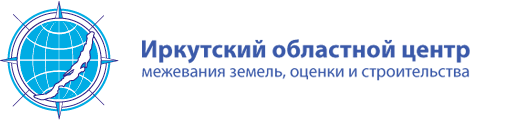 п. Усть-Ордынский, ул. Ватутина, 63 "А" (здание статистики), 3 этаж.+7 (395-41) 3-03-30irkoblcenter@yandex.ruВид документаСтоимостьКадастровая выписка об объекте недвижимости(на земельный участок, здания, помещения, сооружения)650 руб.Кадастровый паспорт объекта недвижимости(на земельный участок, здания, помещения, сооружения)500 руб.Справка о кадастровой стоимости объекта недвижимости300 руб.Кадастровый план территории З/У850 руб.Вид работСтоимостьСрок (дней)Вынос границ земельного участка в натуруОт 1000 руб. точкаот 3-10Вид работСтоимостьСрок (дней)Геодезическая съемка земельного участка по определению координат, изготовление Межевого плана земельного участка под индивидуальным жилым домом/ зданием. от 5000 руб.15Геодезическая съемка земельного участка по определению координат, изготовление Межевого плана для уточнения границ земельного участка.от 5 000 руб.15Геодезическая съемка земельного участка по определению координат, изготовление Межевого плана для раздела, объединения земельных участков.от 5000 руб.15Геодезическая съемка земельного участка по определению координат, изготовление Межевого плана для образования земельного участка (в ДНТ, СНТ, ГСК)от 5000 руб.15Изготовление Схемы расположения земельного участка.от 1 500 руб.15Исправление кадастровых ошибокот 5 000 руб.-Подготовка Заключения кадастрового инженера (для суда, Кадастровой палаты)от 3 000 руб.15Постановка на кадастровый учет объектов в Кадастровой палате Росреестра по ИО.от 550 руб.15Вид работСтоимостьСрок (дней)Изготовления Технического плана на жилое помещение (квартира, комната) до 100 кв. м.от 4500 руб.15Изготовления Технического плана на нежилое помещение до 100 кв.от  5000 руб.15Изготовления Технического плана на гаражный бокс (для регистрации права).от 4500 руб.15Изготовления Технического плана на индивидуальный жилой дом (ИЖС).от 5000 руб.расчет стоимости работ производится по смете в зависимости от площади.15Изготовления Технического плана на нежилое здание.расчет стоимости работ производится по смете в зависимости от площади15Изготовления Технического плана на многоквартирный жилой дом.расчет стоимости работ производится по смете в зависимости от площади30Изготовление Акта обследования (Акт необходим для снятия с кадастрового учета ОКС).от 1 500 руб.5Подготовка Заключения кадастрового инженера (для суда, Кадастровой палаты)от 3000 руб.10Постановка на кадастровый учет объектов в Кадастровой палате Росреестра по Иркутской области.от 550 руб.15